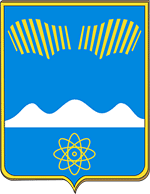 АДМИНИСТРАЦИЯГОРОДА ПОЛЯРНЫЕ ЗОРИС ПОДВЕДОМСТВЕННОЙ ТЕРРИТОРИЕЙПОСТАНОВЛЕНИЕ«____» апреля 2023 г.                                                                                  № ______О внесении изменений в Порядок размещения нестационарных торговых объектов на территории муниципального образования город Полярные Зори с подведомственной территорией 1. Внести в Порядок размещения нестационарных торговых объектов на территории муниципального образования город Полярные Зори с подведомственной территорией, утвержденный постановлением администрации города Полярные Зори от 20.05.2021 № 389 (в редакции постановления администрации от 02.11.2022 № 974) следующие изменения:В пункт 3.6. добавить абзацы следующего содержания:«Минимальный размер площади места размещения нестационарного торгового объекта определяется исходя из габаритов объекта и территории, необходимой для обслуживания и функционирования объекта, с учетом условий окружающей ситуации.Площадь торгового павильона, торгового киоска, не должна превышать 70% от площади места размещения нестационарного торгового объекта.Максимальная высота нестационарного торгового объекта – 4 м.»2. Постановление вступает в силу со дня его официального опубликования.Глава города Полярные Зорис подведомственной территорией                                                              М.О. ПуховВизы согласования:Начальник ОИОиМК  _______________  Ю.С. Буркгарт «___» апреля 2023 г.Юрисконсульт ОИОиМК  ____________  М.О. Журавлева «___» апреля 2023 г.Правовой отдел ____________________ ____________ «____» апреля 2023 г.Проект постановления направлен в прокуратуру в эл. виде «11» апреля 2023 г.Толина Е.К.1-дело, 2 - ОИОиМК